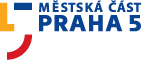 Protidrogová strategie městské části Praha 5na rok 2015 ObsahÚVOD	31 SITUAČNÍ ANALÝZA NA MČ PRAHA 5 Z HLEDISKA RIZIKA UŽÍVÁNÍ NÁVYKOVÝCH LÁTEK, DROGOVÉ SCÉNY A DISTRIBUCE DROG	41.1 UŽÍVÁNÍ NÁVYKOVÝCH LÁTEK NA MČ PRAHA 5	51.2 PROBLÉMOVÉ LOKALITY NA ÚZEMÍ MČ PRAHA 5	52 ZÁKLADNÍ PŘÍSTUP PROTIDROGOVÉ POLITIKY MČ PRAHA 5	62.1 SUBJEKTY PODÍLEJÍCÍ SE NA REALIZACI PREVENTIVNÍCH OPATŘENÍ V OBLASTI UŽÍVÁNÍ NÁVYKOVÝCH LÁTEK NA ÚZEMÍ MČ PRAHA 5	72.1.1 Primární protidrogová prevence	72.1.2 Léčba a následná péče	82.1.3 Harm reduction (snižování sociálních a zdravotních rizik)	82.1.3.3 Dostupnost programů určených pro uživatele návykových látek	82.1.4 Snižování dostupnosti drog	102.1.5 Subjekty podílející se na koordinaci a realizaci protidrogové politiky na MČ Praha 5	103 SÍŤ PROTIDROGOVÉ PREVENCE V RÁMCI MČ PRAHA 5	134 CÍLE PROTIDROGOVÉ STRATEGIE MČ PRAHA 5	144.1 HLAVNÍ CÍL	144.2 SPECIFICKÉ CÍLE	145 ZÁKLADNÍ RÁMEC PROTIDROGOVÉ STRATEGIE MČ PRAHA 5	155.1 PROTIDROGOVÁ STRATEGIE A AKČNÍ PLÁN	15ÚVODProtidrogová strategie MČ Praha 5 je základním koncepčním dokumentem pro další směřování a naplňování protidrogové politiky na území MČ Praha 5 na rok 2015.Základními materiály, ze kterých Protidrogová strategie MČ Praha 5 na rok 2015 vychází, jsou následující:Národní strategie protidrogové politiky na období 2010 – 2018 a tři akční plány její realizace, Protidrogová politika hl. m. Prahy na období 2014 – 2020,Střednědobý plán rozvoje sociálních služeb a služeb souvisejících v městské části Praha 5 na období 2013 – 2015,Programové prohlášení Rady Městské části Praha 5 pro období 2010 – 2014.Městská část Praha 5 tímto dokumentem deklaruje odhodlání vytvářet zdravé a bezpečné prostředí pro život občanů MČ Prahy 5, podporovat zdravý způsob života a chránit zdraví dětí a mladistvých před škodlivým užíváním návykových látek. Protidrogová strategie MČ Praha 5 na rok 2015 představuje ucelený systém opatření na snižování nabídky a poptávky po legálních i nelegálních návykových látkách na území MČ Praha 5 a minimalizaci rizik a škod, které jednotlivcům a veřejnosti mohou v důsledku užívání návykových látek vzniknout. Svou protidrogovou strategii MČ Praha 5 zakládá na vyváženém přístupu prevence a represe a na koordinovaném postupu formou konsensu a spolupráce všech zainteresovaných složek podílejících se na zabezpečení protidrogové prevence. Nedílnou součástí Protidrogové strategie MČ Praha 5 je využívání aktuálních poznatků v oblasti prevence užívání návykových látek a také poznatků při zavádění preventivních opatření v lokalitách zatížených užíváním návykových látek.Městská část Praha 5 v rámci své působnosti přijímá opatření, která vycházejí z Protidrogové politiky hl. m. Prahy na období 2014 - 2020 a zároveň rozvíjí možnosti a potřeby lokality a jejích obyvatel.1 SITUAČNÍ ANALÝZA NA MČ PRAHA 5 Z HLEDISKA RIZIKA UŽÍVÁNÍ NÁVYKOVÝCH LÁTEK, DROGOVÉ SCÉNY A DISTRIBUCE DROGMěstská část Praha 5 patří svou rozlohou 27,5 km2 a počtem obyvatel 80 931 (v roce 2013) k největším v Praze. Tvoří ji několik původně samostatných obcí Smíchov, Košíře, Motol, Hlubočepy, Radlice, Jinonice a Slivenec. Charakter zástavby na území Prahy 5 odpovídá jejímu historickému vývoji. Zahrnuje jak klasickou městskou zástavbu činžovními domy, tak rozsáhlá území s individuální výstavbou a sídliště Barrandov. Současně je MČ Praha 5 obvodem s velmi rozsáhlou plochou městské zeleně, což s sebou nese zvýšená bezpečnostní rizika. Pro daný stav drogové scény na MČ Praha 5 i odhad jejího vývoje je dále nutno vést v patrnosti následující skutečnosti: - těsně sousedí s historickým jádrem hlavního města Prahy, je vnímána jako rozšířené centrum hlavního města, - má velmi dobrou dopravní dostupnost, a to jak v rámci městské hromadné dopravy (Na Knížecí, Anděl), tak také železniční (Smíchovské nádraží) a dálkové autobusové dopravy (Na Knížecí),- je rušným obchodním centrem, kde zejména obchodní centrum Nový Smíchov patří k jednomu z nejnavštěvovanějších nákupních zón v hlavním městě, - má na svém území rozsáhlé panelové sídliště Barrandov s nedostatečnými kapacitami pro trávení volného času dětí a mladistvých a řidší sítí sociálních služeb poskytovaných neziskovými organizacemi.Všechny tyto skutečnosti vytvářejí z MČ Praha 5 vhodné místo pro nelegální distribuci drog i pro jejich injekční aplikaci, a také pro trestnou činnost související s protiprávním získáváním finančních prostředků za účelem nákupu drog. Co se týká konzumace alkoholu na veřejnosti, platí Obecně závazná vyhláška, kterou se mění obecně závazná vyhláška č. 12/2008 Sb. hl. m. Prahy, kterou se zakazuje požívání alkoholických nápojů na veřejných prostranstvích, ve znění obecně závazné vyhlášky č. 7/2010 Sb. hl. m. Prahy. Na území MČ Praha 5 se jedná o:a) Náměstí a ulice: Arbesovo nám., Chaplinovo nám., křižovatka ulic Pod Žvahovem a Na Žvahově, Mozartova, Nádražní, nám. Kinských, pěší zóna Anděl do ulice Plzeňská po ulici Bozděchova, Plzeňská ulice až ke křižovatce s ulicí Musílkova, prostor mezi ulicemi Radlická, za Ženskými domovy, Nádražní a Plzeňská, prostranství před Village Cinemas, ohraničené ulicemi Plzeňská, Stroupežnického, Karla Engliše a Radlická, Štefánikova ulice, Tilleho nám., Trnkovo nám., Pěší zóna mezi Trnkovo nám. a Tilleho nám., Újezdb) Obchodní centra:Prostranství u obchodního centra Nové Butovice, Radlická 117Prostranství u obchodního centra Nový Smíchov, Plzeňská 233/8c) Parky a ostatní zeleň:Dienzenhoferovy sady, Husovy sady, Klamovka, nám. 14. října, park mezi ulicemi Bochovská a Kohoutových, park Mrázovka, park Na Skalce, park Portheimka (Štefánikova/Matoušova), park Předpolí Dětského ostrova, park Sacre Coeur (Holečkova/Kartouzská), park Santoška, park U Smíchovského nádraží.1.1 UŽÍVÁNÍ NÁVYKOVÝCH LÁTEK NA MČ PRAHA 5Drogovou situaci na MČ Praha 5 lze odvozovat z celopražských statistik, ze zjištění OŘ Městské policie Praha 5, a zejména z pravidelných zpráv neziskové organizace Progressive o.p.s., která na MČ Praha 5 provozuje tři typy služeb protidrogové prevence: terénní program No Biohazard, kontaktní a poradenské centrum Stage 5 a sběr použitého injekčního materiálu do stabilně umístěných kontejnerů (projekt Fixpoint).Z uvedených zdrojů lze pro MČ Praha 5 vyvodit následující závěry:MČ Praha 5 je ve srovnání s minulými léty mnohem méně zatížena drogovou scénou;hlavní užívanou látkou na MČ Praha 5 je Subutex nebo kombinace Subutexu a dalších látek (nejčastěji pervitin a benzodiazepiny);mírně stoupá průměrný věk uživatelů drog (obecný celorepublikový trend); přibývá žen – uživatelek drog; klesá počet uživatelů pervitinu a heroinu a uživatelů kombinujících více látek; u osob do 18 let věku stoupá experimentální a příležitostné užívání konopných drog a alkoholu včetně akutní intoxikace;stoupá užívání tabákových výrobků zejména u mladistvých;dostupnost alkoholu a tabáku je pro mladistvé v některých oblastech MČ Praha 5 téměř neomezená, a to v rozporu s platnou legislativní úpravou dané problematiky;nabídka drog neklesá, přetrvávajícím problémem je snadná dostupnost léčivého přípravku Subutex na nelegálním trhu.1.2 PROBLÉMOVÉ LOKALITY NA ÚZEMÍ MČ PRAHA 5Jedná se o území s dlouhodobě vyšším výskytem uživatelů návykových látek, a s tím související kriminality, distribuce drog apod. Problémové lokality jsou vytipovány zejména na základě průběžných poznatků relevantních odborů MČ Praha 5, zejména Odboru sociální problematiky a prevence kriminality a Odboru správy veřejného prostranství, a dále poznatků OŘ Městské policie Praha 5, OŘ Policie ČR Praha II a neziskových organizací zabývajících se protidrogovou prevencí na území MČ Praha 5, především terénního programu No Biohazard a projektu Fixpoint organizace Progressive o.p.s. Smíchovnákupní zóna AndělSmíchovské nádraží a přilehlé autobusové nádražíoblast Na Knížecí vč. vestibulu metra, Ženské domovyArbesovo nám., nám. Kinských, nám. 14. říjnaparky:  Portheimka, Na Skalce, MrázovkaKošířepark: Husovy sadyPlzeňská ulice a okolí (U Zvonu, Klamovka)Sídliště BarrandovChaplinovo náměstí u objektů ZŠprůchod v ul. V Remízku a okolí ZŠTrnkovo náměstí2 ZÁKLADNÍ PŘÍSTUP PROTIDROGOVÉ POLITIKY MČ PRAHA 5Protidrogová strategie MČ Praha 5 vychází ze široké spolupráce na všech úrovních, je postavená na komplexním, výzkumem podloženém a vyváženém uplatňování tří základních strategií protidrogové politiky. Jedná se o snižování poptávky po drogách (primární prevence, léčba a sociální začleňování), snižování rizik s jejich užíváním spojených (Harm reduction) a snižování nabídky drog (kontrola prodeje a distribuce legálních drog a potlačování nezákonné distribuce, výroby, dovozu a vývozu ilegálních drog). Tyto strategie se vzájemně doplňují a jsou nezastupitelné. Tab. č. 1  Základní strategie protidrogové politiky2.1 SUBJEKTY PODÍLEJÍCÍ SE NA REALIZACI PREVENTIVNÍCH OPATŘENÍ V OBLASTI UŽÍVÁNÍ NÁVYKOVÝCH LÁTEK NA ÚZEMÍ MČ PRAHA 52.1.1 Primární protidrogová prevence Primární protidrogovou prevencí jsou myšleny především aktivity zaměřené na školní děti a mládež, které vedou k předcházení, případně oddálení užívání návykových látek dětmi a dospívajícími. Tato prevence je zajišťována zejména prostřednictvím školních minimálních preventivních programů, které si každá základní i střední škola vypracovává podle metodiky MŠMT a svých specifických podmínek a potřeb. Na rozšíření preventivních programů jsou určeny grantové programy Magistrátu hl. m. Prahy Zdravé město Praha I. program (určený školám a školským zařízením) a grantový program MŠMT. Některé školy MČ Praha 5 pravidelně tento program obesílají svými projekty a jsou úspěšné v grantovém řízení. Grantový program Zdravé město Praha je zaměřen na specifickou primární prevenci, která zahrnuje aktivity zaměřené na určitou formu nežádoucího chování, jemuž se snaží předcházet, omezit jeho nárůst nebo alespoň oddálit jeho nástup. Hlavními podporovanými tématy jsou:I.	Programy selektivní primární prevence pro rizikovou skupinu dětí a mládežeII.	Adaptační výjezd mimo školuIII.	Programy dlouhodobé všeobecné specifické primární prevence rizikového chování ve školáchIV.	Akreditované vzdělávání v oblasti specifické primární prevence pro školní metodiky prevenceV.	Individuální a selektivní primární prevence Bod I. až IV. je zajišťován v rámci I. programu, bod V. zajišťují specializované organizace, podporované ve II. programu grantového řízení Zdravé město Praha.Vzhledem k tomu, že certifikované dlouhodobé programy primární prevence jsou zaměřeny na všechny formy rizikového chování, v indikovaných případech je vhodné doplnit preventivní aktivity cíleně protidrogovým programem. MČ Praha 5 díky účelové dotaci z rozpočtu hl. m. Prahy realizuje semináře specifické drogové primární prevence, které jsou zajišťovány organizací Progressive o.p.s. Do projektu se zapojují základní školy, které sídlí na MČ Praha 5. Na každé škole pracuje školní metodik prevence, který je metodicky řízen obvodním metodikem prevence při Pedagogicko psychologické poradně. Školní metodici prevence procházejí specializačními školeními. Tato problematika je plně v gesci MŠMT. Obvodním metodikem prevence pro MČ Praha 5, 13 a 16 je PhDr. Pavla Kosinková. Pedagogicko psychologická poradna pro Prahu 5 sídlí na adrese: Kuncova 1580/1, Praha 5 - Stodůlky. Školní metodici prevence z MČ Praha 5 se pravidelně scházejí v Pedagogicko psychologické poradně, která pro ně připravuje pravidelná setkání zaměřená mimo jiné i na témata týkající se prevence rizikového chování.2.1.2 Léčba a následná péčeNa území MČ Praha 5 působí tyto specializované služby poskytující programy léčby a následné péče pro osoby závislé na návykových látkách:Therapia Viva s.r.o. – AT poradna – Ambulantní zařízení pro léčbu alkoholových i nealkoholových závislostí, Erbenova 193/7, Praha 5Drop In o.p.s. – Centrum následné péče, Kobrova 10, Praha 5FN Motol, Pneumologická klinika 2. LF UK, MUDr. Soňa Csemyová – Centrum léčby závislosti na tabáku, V Úvalu 84, Praha 5Dále se zde nachází Centrum pro léčbu uživatelů drog, V Úvalu 84, Praha 5, FN Motol -Oddělení infekční (prim. MUDr. Jiřina Hobstová, CSc.), které plní funkci léčby infekcí u uživatelů návykových látek.2.1.3 Harm reduction (snižování sociálních a zdravotních rizik)Do spektra služeb programů Harm reduction určených pro uživatele návykových látek, kteří nechtějí či nemohou abstinovat, patří zejména výměna použitého injekčního materiálu za sterilní, edukace bezpečného užívání návykových látek, základní zdravotní ošetření, sociální práce se zřetelem na pracovní uplatnění a následně pak k abstinenci. Na území MČ Praha 5 se nachází tyto programy:Progressive o.p.s. – Kontaktní a poradenské centrum Stage, Mahenova 4, Terénní program No Biohazard, Fixpoint – projekt fixních kontejnerů na odkládání použitého injekčního materiálu (celkem 4 kontejnery – Drtinova ul., park Portheimka, autobusové nádraží Na Knížecí, park Na Skalce) včetně sociálně pracovní resocializace uživatelů návykových látekSananim z.ú. – Kontaktní centrum, Na Skalce 819/15 MČ Praha 5 spolupracuje s Progressive o.p.s na monitorování a případném vytipování aktuálních lokalit, na které je třeba zaměřit pozornost terénních programů. Jeho pracovníkům je také možno hlásit nálezy pohozených použitých injekčních stříkaček. 2.1.3.3 Dostupnost programů určených pro uživatele návykových látekTab. č. 2  Harmonogram poskytování terénních služeb programu No Biohazard, Progressive o.p.s. Tab. č. 3 Harmonogram sběru injekčních stříkaček programu Fixpoint, Progressive o.p.s. V tyto dny a hodiny jsou v terénu vždy 2 pracovníci zároveň a sběr probíhá na odlišných místech MČ Praha 5. Celková dotace sběru injekčního materiálu programem Fixpoint tedy činí 10 hodin týdně.Tab. č. 4 Harmonogram sběru injekčních stříkaček programu Stage 5, Progressive o.p.s. Tab. č. 5 Harmonogram služeb poskytovaných Kontaktním centrem Stage 5, Progressive o.p.s.Tab. č. 6 Harmonogram služeb poskytovaných Kontaktním centrem Sananim z.ú.2.1.4 Snižování dostupnosti drogZákladním cílem zůstává snižování dostupnosti návykových látek prostřednictvím odhalování a potírání nelegální výroby, což je plně v gesci represivních složek a dále kontrola dostupnosti legálních drog (tj. alkohol, tabák,…).Intervence v oblasti vymáhání práva, která jsou postaveny zejména na efektivnějším využívání existujících legislativních a institucionálních nástrojů, jsou v kompetenci Policie ČR a Městské policie.2.1.5 Subjekty podílející se na koordinaci a realizaci protidrogové politiky na MČ Praha 5Rada a Zastupitelstvo Městské části Praha 5 V jejich gesci jsou zásadní rozhodnutí protidrogové politiky:schvaluje Protidrogovou strategii MČ Praha 5,schvaluje Akční plán Protidrogové strategie MČ Praha 5,schvaluje finanční podporu protidrogových opatření a programů dle potřeb MČ Praha 5.Komise bezpečnostní, prevence kriminality a protidrogováKomise je zřízena usnesením Rady MČ Praha 5 č. 1/1571/2010 ze dne 18. 11. 2010. Projednává otázky týkající se drogové problematiky a prevence kriminality na MČ Praha 5. Hlavním cílem je dosažení bezpečného prostředí pro občany MČ Praha 5.Odbor sociální problematiky a prevence kriminality Zabezpečuje činnost v oblasti sociálních věcí ve smyslu zákona č. 131/2000 Sb., o hl. m. Praze, ve znění pozdějších předpisů a v rámci Statutu hl. m. Prahy.Oddělení sociálně právní ochrany dětí Oddělení sociálně právní ochrany dětí (OSPOD) poskytuje sociální poradenství dětem, mladistvým, jejich rodičům a případně příbuzným v náročných životních situacích týkajících se výchovných problémů, šikany, záškoláctví, trestné činnosti, útěků z domova, užívání a distribuce návykových látek. Kurátoři pro děti a mládež analyzují situace týkající se rizikového chování, podílejí se na realizaci preventivních opatření ve spolupráci s rodinou, školou, školskými, zdravotnickými a dalšími odbornými zařízeními. Ve spolupráci s těmito složkami navrhují další postupy a řešení vedoucí ke stabilizaci a zlepšení situace. V nutných případech realizují represivně-výchovná opatření i formou návrhu na předběžné umístění. Kurátoři jsou účastníky přestupkového a trestního řízení a soudních jednání s možností vyjadřovat se a navrhovat způsob potrestání. OSPOD zprostředkovává osvojení, pěstounskou péči, spolupracuje se soudy, notáři, policií, školami a lékaři. Dále navrhuje výchovná opatření, omezení nebo zbavení rodičovské odpovědnosti, vykonává dohled, zajišťuje sociálně právní poradenství týkající se rodin s dětmi, provádí pohovory s dětmi a šetření v rodině.Oddělení sociální péče a rozvoje sociálních služebOddělení sociální péče a rozvoje sociálních služeb poskytuje sociální poradenství pro cílové skupiny: zdravotně postižení, senioři a osoby v hmotné nouzi, které se ocitly v nepříznivé životní a krizové situaci. Dále provádí depistážní činnosti zaměřené na cílené a včasné vyhledávání jednotlivců a skupin v nepříznivé sociální situaci. Také vykonává opatrovnictví  u osob omezených na svéprávnosti. Opatrovník spolupracuje se zdravotnickými zařízeními, s rodinou, soudy, ubytovateli, úřady a zvláště se samotným opatrovancem, kterému je nápomocen při řešení jednotlivých životních situací. Oddělení zajišťuje agendu plánování rozvoje sociálních služeb metodou komunitního plánování. Cílem je lepší dostupnost sociálních služeb pro občany. V neposlední řadě zajišťuje výkon funkce kurátora pro dospělé osoby, který poskytuje poradenství osobám, jimž hrozí sociální vyloučení, osobám bez přístřeší, osobám ve výkonu vazby nebo výkonu trestu odnětí svobody.Protidrogový koordinátor Protidrogový koordinátor napomáhá při uskutečňování veškerých činností městské části v oblasti protidrogové politiky. Dále koordinuje, průběžně kontroluje, vyhodnocuje plnění úkolů vyplývajících z místního plánu protidrogové politiky a spolupracuje se státními i nestátními subjekty zabývajícími se programy prevence a léčby návykových nemocí.Protidrogový koordinátor se podílí na hodnocení projektů HMP, sběru dat, na koordinaci dílčích aktivit a realizaci potřebných opatření protidrogové politiky na místní úrovni. Předává a získává informace z MHMP od protidrogové koordinátorky HMP a přináší inspirace a zdroje ke společným opatřením. Protidrogový koordinátor je garantem účelného a efektivního využití finančních prostředků přidělených z rozpočtu HMP. Předkládá protidrogové koordinátorce HMP závěrečné zprávy o realizaci programů a vyúčtování přidělených prostředků. Konzultačně se podílí na tvorbě koncepčních materiálů HMP.Protidrogový koordinátor se účastní Komise bezpečnostní, prevence kriminality a protidrogové MČ Praha 5, sleduje trendy v užívání návykových látek na území MČ Praha 5, navrhuje preventivní protidrogová opatření za účelem snižování počtu problémových uživatelů návykových látek, zpracovává a předkládá k souhlasu návrh Protidrogové strategie MČ Praha 5 a Akční plán Protidrogové strategie MČ Praha 5, koordinuje spolupráci všech subjektů v dané oblasti. Koordinátor prevence kriminality Koordinátor prevence kriminality se podílí na řešení preventivních opatření v souvislosti s výskytem protiprávní činnosti spojené s nepovoleným prodejem a konzumací alkoholu, distribucí nelegálních drog a kriminalitou spojenou s obstaráváním finančních prostředků na nákup nelegálních drog, navrhuje opatření na zvýšení ochrany veřejného pořádku, bezpečnosti a potírání kriminality páchané v souvislosti s užíváním návykových látek. Zpracovává a předkládá k souhlasu návrh Programu prevence kriminality MČ Praha 5 a Akční plán prevence kriminality MČ Praha 5.Odbor školství, kultury a sportuOdbor školství, kultury a sportu poskytuje poradenství a doporučení školám při zajišťování specifických primárně preventivních programů zaměřených na rizikové chování dětí a mladistvých včetně užívání návykových látek. Podílí se na tvorbě a realizaci koncepce školství a mimoškolní činnosti na MČ Praha 5.Odbor občanskosprávníOdbor občanskosprávní projednává přestupky fyzických osob a podání občanů podle správního řádu a poskytuje výpisy z rejstříku přestupků pro orgány činné v trestním řízení. Dále také provádí kontrolu dodržování povinností provozovatelů loterií a jiných podobných her, stanovených v obecně závazné vyhlášce č. 10/2013 Sb. hl. m. Prahy, kterou se stanoví místa a čas, na kterých lze provozovat loterie a jiné podobné hry, a kterou se stanoví opatření k omezení jejich propagace.Odbor správy veřejného prostranstvíOdbor správy veřejného prostranství zajišťuje výkon samosprávy na úseku veřejné zeleně, čistoty a pořádku, spravuje městskou zeleň, dětská hřiště a sportoviště. Dále zajišťuje koordinaci s Technickou správou komunikací hl. m. Prahy, Městskou policií a Policií ČR v souvislosti s udržováním čistoty a veřejného pořádku.Policie ČR a Městská policie hl. m. PrahyPolicie odpovídá za realizaci konkrétních opatření v oblasti snižování nabídky drog – potlačování nabídky ilegálních návykových látek, kontrola dodržování zákonných norem, které upravují prodej legálních návykových látek (alkoholu a tabáku), ochrana veřejného pořádku a bezpečnosti a potírání kriminality páchané v souvislosti s užíváním všech typů návykových látek. Policie ČR a Městská policie hl. m. Prahy realizují vlastní programy primární prevence.Zástupci OŘ Policie ČR Praha II a OŘ Městské policie Praha 5 se účastní jednání Komise bezpečnostní, prevence kriminality a protidrogové MČ Praha 5.Obvodní metodik prevence při Pedagogicko psychologické poradněMetodik prevence rizikového chování při Pedagogicko psychologické poradně v gesci MŠMT zajišťuje specifickou primární prevence na místní úrovni, konzultační, poradenské služby a včasnou intervenci při zjištění problémů v konkrétním školském zařízení. Metodicky vede školní metodiky prevence na jednotlivých školách. Školní metodici prevence jsou součástí školního poradenského pracoviště společně s výchovným poradcem a případně školním speciálním pedagogem a školním psychologem. Školní metodik prevence vykonává ve škole činnosti metodické, koordinační, informační a poradenské v oblasti prevence rizikového chování.3 SÍŤ PROTIDROGOVÉ PREVENCE V RÁMCI MČ PRAHA 5Primární protidrogová prevence Léčba závislosti na návykových látkách a následná péčeSnižování rizik – Harm ReductionČERNÁ – služba je poskytována v rámci sítě služeb MČ Praha 5, MODRÁ – služba není na MČ Praha 5 poskytována, avšak je dostupná v rámci hl. m. Prahy4 CÍLE PROTIDROGOVÉ STRATEGIE MČ PRAHA 54.1 HLAVNÍ CÍLHlavním cílem je vytvářet bezpečné, zdravé prostředí pro život všech občanů MČ Praha 5 a chránit, zejména děti a mladistvé, před užíváním tabáku, alkoholu, nelegálních návykových látek a jejich následky. Na základě vyváženého přístupu k oblastem protidrogové politiky snížit užívání všech návykových látek a současně minimalizovat potenciální rizika a škody, které mohou jednotlivcům a společnosti v důsledku jejich užívání vzniknout. 4.2 SPECIFICKÉ CÍLENavýšení kontroly a dodržování platných předpisů v oblasti prodeje, podávání a užívání legálních návykových látek zejména u osob mladších 18 let.Realizace programů primární protidrogové prevence na vybraných základních školách MČ Praha 5.Rozvoj spolupráce všech subjektů podílejících se na protidrogové prevenci na území MČ Praha 5.Tvorba pravidelných kvartálních zpráv pro RMČ, které by měly popisovat aktuální situaci drogové scény na MČ Praha 5 a zároveň se mohou stát základním materiálem při vytváření strategie, plánů a opatření na MČ Praha 5.Konkrétní aktivity vedoucí k naplňování těchto cílů jsou stanoveny v Akčním plánu Protidrogové strategie MČ Praha 5 pro jednotlivé roky s ohledem na vývoj situace.5 ZÁKLADNÍ RÁMEC PROTIDROGOVÉ STRATEGIE MČ PRAHA 55.1 PROTIDROGOVÁ STRATEGIE A AKČNÍ PLÁNProtidrogová strategie navazuje na Programové prohlášení Rady MČ Praha 5, definuje hlavní zaměření protidrogové politiky MČ Praha 5, její základní východiska, popis současného stavu, nástroje a cíle.Akční plán je nástrojem realizace Protidrogové strategie MČ Praha 5. V jeho rámci jsou stanoveny jednotlivé aktivity vedoucí k úspěšnému naplňování strategických cílů. Struktura akčního plánu je následující:Příloha:  Akční plán Protidrogové strategie MČ Praha 5 Protidrogová strategie MČ Praha 5 na rok 2015  byla projednána a schválena Komisí bezpečnostní, prevence kriminality a protidrogovou dne 29.7.2014.schválena usnesením Rady MČ Praha 5  č. 37/1285/2014 ze dne 6.8.2014.Akční plán Protidrogové strategie MČ Praha 5 pro rok 2015byl projednán a schválen Komisí bezpečnostní, prevence kriminality a protidrogovou dne 29.7.2014.schválen usnesením Rady MČ Praha 5 č. 37/1285/2014 ze dne 6.8.2014.Příloha:  Seznam adiktologických služeb na MČ Praha 5 Protidrogová PREVENCE Protidrogová PREVENCE Protidrogová PREVENCE RepreseSnižování poptávky po drogáchSnižování poptávky po drogáchSnižování rizikSnižování nabídky drog1. Primární prevence2. Léčba a sociální začleňování3. Harm reductionCílem je dosáhnout toho, aby návyková látka nebyla vůbec užita, příp. aby k jejímu užití došlo v co možno nejvyšším věku uživatele. Za prevenci rizikového chování považujeme jakékoliv typy výchovných, vzdělávacích, zdravotních, sociálních či jiných intervencí směřujících k předcházení výskytu rizikového chování a zamezujících jeho další progresi.Spektrum programů léčby závislosti na návykových látkách, cílem je abstinence a plné začlenění pacienta do běžného života bez drog. Zejména u dětí a mladistvých je součástí i odborná práce s rodinou. V programech sociálního začleňování je akcentována sociální práce a psychoterapie. Program léčby může být realizován ambulantně i rezidenčně, krátkodobě i dlouhodobě.Jedná se zejména o nízkoprahové kontaktní a poradenské služby, terénní programy – výměnný program, základní poradenství. Cílem je snížit a mírnit škody z užívání návykových látek u problémových uživatelů drog a minimalizovat rizika přenosu infekcí, které se šíří sdílením injekčního náčiní při nitrožilní aplikaci drog a nechráněným pohlavním stykem (zejm. žloutenky typu B, C a AIDS). Kontrola prodeje a distribuce legálních drog.Potlačování drogové kriminality: nezákonné distribuce, výroby, dovozu a vývozu ilegálních drog.Opatření proti narušování veřejného pořádku.PONDĚLÍ9.00-11.30 1,5 hodPlzeňská, Husovy sady, Sacre CoeurProgressiveo.p.sČTVRTEK15.00-15.300,5 hodAnděl, 14. Října, Na KnížecíProgressiveo.p.s.NEDĚLE15.00-15.300,5 hodAnděl, 14. Října, Na KnížecíProgressiveo.p.s.Celkem hodinCelkem hodin2,5 hodÚTERÝ12.00 – 14.3012.00 – 14.305 hodMrázovka, Bertramka, Husovy sady, Sacre Coeur, Kartouzská, Na Knížecí, Smíchovské nádraží, Plzeňka, Hořejší nábřeží hlavně v oblasti železničního mostu a hřiště, Plzeňská ulice, Nám. 14. října, Dienzenhoferovy sady, Santoška, Na Skalce, Anděl, Holečkova, Vltavská, Na BělidleProgressive o.p.s.ČTVRTEK13.00 – 15.3013.00 – 15.305 hodMrázovka, Bertramka, Husovy sady, Sacre Coeur, Kartouzská, Na Knížecí, Smíchovské nádraží, Plzeňka, Hořejší nábřeží hlavně v oblasti železničního mostu a hřiště, Plzeňská ulice, Nám. 14. října, Dienzenhoferovy sady, Santoška, Na Skalce, Anděl, Holečkova, Vltavská, Na BělidleProgressive o.p.s.Celkem hodinCelkem hodin10 hodSTŘEDA1 hodMahenova ul., Husovy sady a přilehlé ulice - Plzeňská, Starokošířská, ErbenovaProgressive o.p.s.PÁTEK1 hodMahenova ul., Husovy sady a přilehlé ulice - Plzeňská, Starokošířská, ErbenovaProgressive o.p.s.Celkem hodin2 hodVýměna injekčního materiáluKontaktní místnostPONDĚLÍ13.00 - 18.0013.00 - 18.00ÚTERÝ13.00 - 18.0013.00 - 18.00STŘEDA10.00 - 18.0013.00 - 18.00ČTVRTEK10.00 - 18.0013.00 - 18.00PÁTEK10.00 - 18.0013.00 - 18.00Kontaktní místnostPONDĚLÍ13.00 - 20.00ÚTERÝ9.00 - 20.00STŘEDA9.00 - 20.00ČTVRTEK9.00 - 20.00PÁTEK9.00 - 20.00SOBOTA13.00 - 20.00NEDĚLE13.00 - 20.00AKTIVITACÍLOVÁ SKUPINAPOPISTERMÍNGESCENázev činnostiPro koho je aktivita určenaPopis aktivityČasový průběh realizaceSubjekt odpovědný za naplnění cíleOrganizaceProgramAdresaTelefonE-mailPROGRESSIVE o.p.s.Janáčkovo nábřeží 43, 150 00 Praha 5731 906 605progressive@progressive-os.czPROGRESSIVE o.p.s.No Biohazard - terénní program pro uživatele nealkoholových drog v hl. m. PrazeJanáčkovo nábřeží 43, 150 00 Praha 5603 936 663jan.spacek@progressive-os.czPROGRESSIVE o.p.s.Stage 5 - kontaktní a poradenské centrum závislostí v hl. m. PrazeMahenova 4, 
150 00 Praha 5736 183 025stage5@progressive-os.czSANANIM z.ú.Kontaktní centrum SananimNa Skalce 15, 
150 00 Praha 5283 872 186kacko@sananim.czStředisko prevence a léčby drogových závislostí - DROP IN o.p.s.Centrum následné péčeKobrova 10, 
150 00 Praha 5603 291 599evzen.kloucek@dropin.czTherapia Viva s.r.oAT poradna - Ambulantní zařízení po léčbu závislostíErbenova 193/7, 
150 00 Praha 5739 071 222